<#> Phương pháp kí hiệu thường được dùng để thể hiện các đối tượng địa lí có đặc điểm phân bố<$> theo điểm cụ thể. <$> không đồng đều. 		<$> khắp lãnh thổ. 	<$> phân tán, lẻ tẻ. 		<#> Trong học tập địa lí, khi sử dụng bản đồ vấn đề cần lưu ý đầu tiên là<$> chọn bản đồ phù hợp.<$> đọc kĩ bảng chú giải. 	<$> nắm được tỉ lệ bản đồ. 	<$> phương hướng trên bản đồ. <#> Trên bản đồ có tỉ lệ 1: 6.000.000 thì 1cm trên bản đồ sẽ tương ứng với bao nhiêu km ngoài thực địa?<$> 60. <$> 6000. <$> 6. 	<$> 600. <#> Căn cứ vào At lat Địa lí Việt Nam trang 21, cho biết các trung tâm công nghiệp được biểu hiện bằng phương pháp nào?<$> Kí hiệu. 	<$> Đường chuyển động.<$> Chấm điểm. 	<$> Bản đồ - biểu đồ.<#> Căn cứ vào Át lát địa lí Việt Nam trang 9, cho biết phương pháp kí hiệu đường chuyển động biểu hiện cho đối tượng địa lí nào?<$> Sự di chuyển của gió và bão.<$> Sự phân bố áp cao, áp thấp.	<$> Ranh giới miền khí hậu. 	<$> Ranh giới vùng khí hậu.<#> Cho bảng số liệu:NHIỆT ĐỘ KHÔNG KHÍ TRUNG BÌNH THÁNG I TẠI MỘT SỐ ĐỊA ĐIỂMCỦA VIỆT NAM, NĂM 2019  (Đơn vị: oC)(Nguồn: Niên giám thống kê Việt Nam 2019, NXB Thống kê, 2020)Căn cứ bảng số liệu, địa điểm nào sau đây có nhiệt độ trung bình tháng I thấp nhất?<$> Sơn La.                             <$> Hà Nội. 	<$> Đà Nẵng. <$> Cà Mau.<#> Trong Hệ Mặt Trời, hành tinh nào sau đây nằm xa Mặt trời nhất?<$> Hải vương tinh. <$> Thủy tinh. 		<$> Mộc tinh. 	<$> Thổ tinh. 		<#> Đường chuyển ngày quốc tế được lấy theo kinh tuyến nào sau đây?<$> 180°. <$> 0°. 			<$> 90°T.		<$> 90°Đ. <#> Nơi chỉ xuất hiện hiện tượng Mặt Trời lên thiên đỉnh 1 lần duy nhất trong năm là<$> chí tuyến <$> vùng ngoại chí tuyến. 		<$> vùng nội chí tuyến. 	<$> vòng cực. 		<#> Phát biểu nào sau đây đúng về hệ Mặt Trời?<$> Có tám hành tinh chuyển động quanh Mặt Trời. 	<$> Các thiên thể có quỹ đạo chuyển động hình tròn. <$> Các hành tinh đều chuyển động từ Đông sang Tây. 	<$> Gồm nhiều thiên thể nằm trong Dải Ngân Hà. <#> Do tác động của lực Côriôlit ở bán cầu Bắc, các vật chuyển động sẽ bị lệch theo hướng nào?<$> Phía bên phải theo hướng chuyển động. 	<$> Phía bên trái theo hướng chuyển động. <$> Phía bên trên theo hướng chuyển động. 	<$> Phía bên dưới theo hướng chuyển động. <#> Trong khi bán cầu Bắc đang là mùa đông thì ở bán cầu Nam là<$> mùa hạ. 	<$> mùa xuân. 		<$> mùa thu. 		<$> mùa đông. <#> Lớp vỏ Trái Đất được cấu tạo chủ yếu bởi loại đá nào?<$> Đá Granit. 	<$> Đá trầm tích. 		<$> Đá bazan. 		<$> Đá cát kết. <#> Trong các đứt gãy theo phương nằm ngang bộ phận trồi lên được gọi là<$> địa lũy. 	<$> địa hào. 		<$> biển tiến. 		<$> biển thoái. <#> Nguồn năng lượng sinh ra ngoại lực là <$> năng lượng bức xạ Mặt Trời. 	<$> vận động theo phương nằm ngang. 	<$> vận động theo phương thẳng đứng. <$> sự di chuyển các dòng vật chất.<#> Theo thứ tự độ dày tăng dần, các lớp cấu tạo của Trái Đất là<$> Vỏ, Manti, nhân.	<$> Manti, vỏ, nhân.	<$> Nhân, vỏ, Manti.    <$> Vỏ, nhân, Manti.<#> Nội lực tác động đến địa hình bề mặt Trái Đất thông qua<$> các vận động kiến tạo.                            			<$> nguồn bức xạ Mặt Trời.<$> quá trình phong hóa.                               			<$> góc nhập xạ Mặt Trời..<#>  Ngoại lực bao gồm các tác nhân chủ yếu nào sau đây?<$> Nhiệt độ, nước.	 <$> Mưa gió, con người.          <$> Khí hậu, sinh vật.   <$> Con người, sinh vật.<#> Phương án nào sau đây không đúng về khí quyển?<$> Là một quyển chứa toàn bộ chất khí.       		<$> Là lớp không khí bao quanh Trái Đất.                 <$> Luôn chịu ảnh hưởng của Vũ Trụ.            		<$> Có vai trò quan trọng đối với sự sống.<#> Khối khí chí tuyến có tính chất nào sau đây?<$> Rất nóng.                      	 <$> Rất lạnh.       		 <$> Lạnh ẩm.              <$> Nóng ẩm.<#> Trên mỗi bán cầu có hai frông căn bản là<$> chí tuyến, ôn đới.                                      		<$> địa cực, chí tuyến.                  	           			<$> địa cực, ôn đới.	<$> xích đạo, địa cực.<#> Nguồn nhiệt chủ yếu cung cấp cho không khí ở tầng đối lưu do<$> nhiệt của bề mặt Trái Đất được Mặt Trời đốt nóng. 	<$> khí quyển hấp thụ trực tiếp từ bức xạ Mặt Trời. 	<$> hoạt động sản xuất của con người. <$> các phản ứng hóa học từ trong lòng đất. <#> Gió Mậu dịch ở nửa cầu Bắc thổi theo hướng<$> Đông Bắc. 		<$> Đông Nam. 	<$> Tây Bắc. 		<$> Tây Nam. <#> Nước mưa ở những khu vực nằm sâu trong lục địa chủ yếu có nguồn gốc từ <$> ao hồ, rừng cây. 	<$> đại dương. 		<$> nước ngầm. 		<$> gió thổi đến. <#> Gió mùa là loại gió thổi theo mùa với đặc tính như thế nào?<$> Mùa hạ gió nóng ẩm, mùa đông gió lạnh khô. <$> Mùa hạ gió nóng khô, mùa đông gió lạnh ẩm. 	<$> Mùa hạ gió mát mẻ, mùa đông gió ấm áp. 	<$> Mùa hạ gió nóng bức, mùa đông gió lạnh ẩm. <#> Nhiệt lượng Mặt Trời mang đến bề mặt Trái Đất luôn thay đổi theo vĩ độ là do<$> góc chiếu của tia bức xạ. 	<$> mặt đất bức xạ càng mạnh khi lên cao. <$> mặt đất nhận nhiệt nhanh. 	<$> mặt đất tỏa nhiệt nhanh. <#> Dạng địa hình nào sau đây không phải do quá trình băng hà tạo thành? <$> Vách biển. 	   <$> Phi - o. 	<$> Cao nguyên băng hà. 	<$> Đá trán cừu.<#> Địa hào, địa lũy là kết quả của<$> hiện tượng đứt gãy. 	<$> sự bồi đắp phù sa. 		<$> hiện tượng uốn nếp. 		<$> biển tiến, biển thoái.<#> Cho biểu đồ: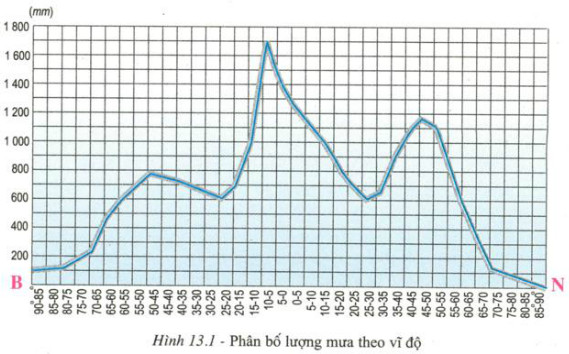 Nhận xét nào sau đây là chưa chính xác về sự phân bố mưa theo vĩ độ?<$> Mưa nhiều nhất ở vùng ôn đới. 	<$> Mưa nhiều nhất ở vùng xích đạo<$> Hai chí tuyến có lượng mưa giảm. 	<$> Lượng mưa thay đổi theo vĩ độ.<#> Nguyên nhân chủ yếu làm cho Bắc Phi hình thành hoang mạc khô nóng<$> Khu áp cao, gió mậu dịch, dòng biển lạnh. 	<$> Khu áp thấp, gió mậu dịch, dòng biển lạnh<$> Khu áp cao, gió mậu dịch, dòng biển nóng	<$> Khu áp cao, gió Tây ôn đới, dòng biển lạnh. <#> Vùng hoang mạc khô nóng thường hình thành ở<$> khu áp cao cận chí tuyến. 	<$> khu áp cao cực.<$> khu áp thấp xích đạo.<$> khu áp thấp ôn đới.<#> Một bức điện được gửi từ Luân Đôn (múi giờ số 0) lúc 21h00 ngày 28/10/2020 đến TP. Hồ Chí Minh (múi giờ số 7), 2 tiếng sau trao cho người nhận. Hỏi người nhận nhận được bức điện đó vào lúc mấy giờ và ngày bao nhiêu?<$> 6h ngày 29/10/2020. 	<$> 6h ngày 28/10/2020.<$> 4h ngày 29/10/2020.<$> 6h ngày 27/10/2020.<#> Cho sơ đồ sau :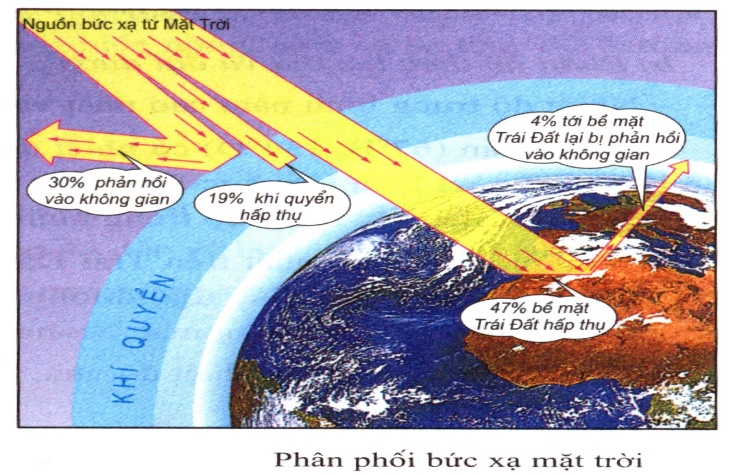 Quan sát sơ đồ cho biết nhận định nào sau đây là chính xác: <$> Nguồn cung cấp nhiệt chủ yếu cho không khí là từ bức xạ mặt trời. 	<$> Càng lên cao không khí nhận được nhiệt lượng càng lớn.<$> Bức xạ mặt trời tăng dần từ vĩ độ thấp lên vĩ độ cao.<$> Vùng núi cao đón ánh nắng thường có nhiệt độ cao hơn ở chân núi.<#> Căn cứ atlat địa lý Việt Nam trang 9, cho biết gió mùa mùa đông thổi vào Việt Nam theo hướng chủ yếu nào ?<$> Đông Bắc 	<$> Tây Nam<$> Tây bắc<$> Đông Nam<#> Múi giờ số 0 được tính từ<$> kinh độ 7,50T đến 7,50Đ.<$> vĩ độ 00 đến 150Đ.<$> vĩ độ 00 đến 150T.<$> kinh độ 7,50T đến 00<#> Nguyên nhân chủ yếu khiến Vĩ độ trung bình của Bắc bán cầu mưa ít hơn Nam bán cầu vì ở bán cầu Bắc có<$> diện tích lục địa mở rộng.	<$> áp cao cận chí tuyến mở rộng.<$> gió Tây ôn đới thổi mạnh hơn.<$> diện tích đại dương mở rộng.<#> Cho hình ảnh: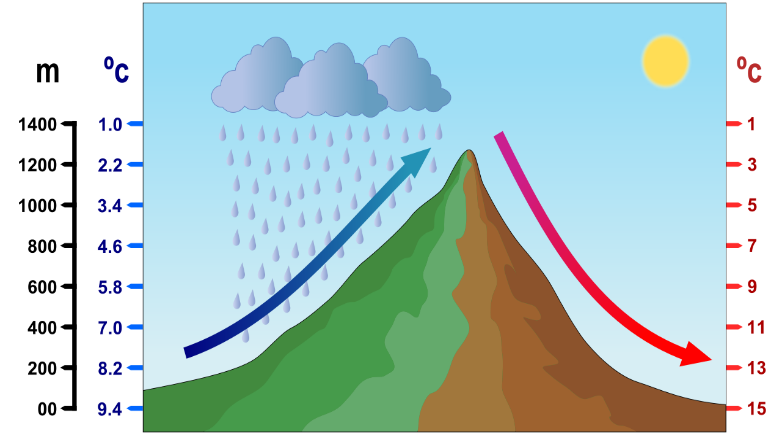 Hình ảnh trên đang nói về hiện tượng hoạt động của<$> gió Phơn 	<$> gió Mùa<$> gió Biển<$> gió Đất<#> Vì sao đầu mùa Hạ, ven biển Miền Trung nước ta có khi hậu khô và rất nóng ?<$> Do ảnh hưởng của hiện tượng phơn Tây Nam.	<$> Do ảnh hưởng của gió mùa Đông Bắc.<$> Hoạt động của dải hội tụ nhiệt đới.<$> Gió Tín phong phát triển mạnh.<#> Hiện tượng biển thoái xảy ra khi<$> lục địa nâng lên.	<$> lục địa hạ xuống.<$> đất đá bị uốn thành nếp.<$> có đứt gãy sâu trên lục địa.<#> Vào những ngày thời tiết hanh khô của mùa đông khí áp thường<$> tăng.	<$> giảm.<$> không thay đổi.<$> biến động thất thường.Địa điểmSơn LaHà NộiĐà NẵngCà MauNhiệt độ 16,518,022,427,0